HAFIZ Email: hafiz.377040@2freemail.com               Mobile:  UAE C/o 971502360357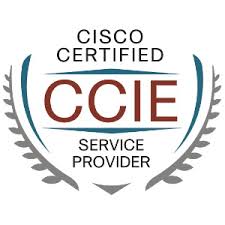 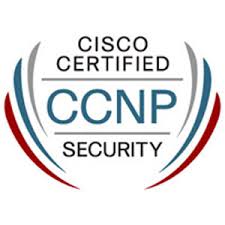 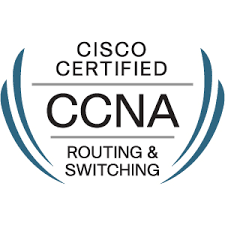 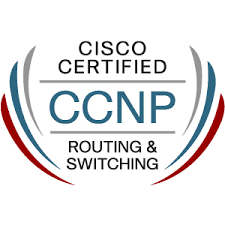 ObjectiveI am the official Cisco Certified instructor and trained more than 2000 students in within 3 year CCNA to CCIE level in Routing Switching, Security, and Service Provider domain.An enthusiastic network engineer with the necessary drive and determination needed to resolve complex networking issues. Possessing effective org antinational skills and excellent working knowledge of networking technologies and having a commitment to keep up to date with the latest developments.Experienced in providing motivation, guidance and a up to date networking consultancy service to both col leagues and clients.Now looking for a new and challenging network engineer position, one which will make best use of my existing skills and experience and also further my development.                                                                                   Profile at a GlanceI am the official Cisco Certified instructor and trained more than 2000 students in within 3 year CCNA to CCIE level in Routing Switching, Security, Service Provider domain.6+ Years of Network Design, Implementation, Security and Management with multi-nationalsCertified by CISCO (19 total including CCIE), Microsoft.	                      Professional Certification	CCIE (S.P)   Cisco Certified Internetwork Expert(Service Provider) (CCIE # 44786)CCIE (R&S) Cisco Certified Internetwork Expert (Routing and Switching) (w)CCIE (Security) Cisco Certified Internetwork Expert(Security) (w)CCNP    Cisco Certified Network Professional (Routing and Switching)CCNP    Cisco Certified Network Professional (Routing and Switching)  (Instructor)CCNP    Certified Network Professional (Security)CCVP    Cisco Certified Voice ProfessionalCCIP     Cisco Certified Interwork ProfessionalCCNA  Cisco Certified Network Associate CCDA   Cisco Certified Design AssociateCCNA   Cisco Certified Network Association (Exploration)CCNA   Cisco Certified Network Association (Discovery)CCNA   Cisco Certified Network Association (Security)CCNA   Cisco Certified Network Association (Exploration) (Instructor)CCNA   Cisco Certified Network Association (Security) (Instructor)CCNA   Certified Network Association (Voice)CWNA  Cisco Wireless Network AssociationCISCO   Cyber SecurityInternet of Everything (IoE)EntrepreneurshipTechnopreneurshipBorder Gateway Protocol (BGP)Internet Protocol Version6 (IPv6)MPLS (Multi-Protocol Label Switching)N+ NetworkingMCITP Microsoft Certified IT Professional  (2008 server)MCSE  Microsoft Certified System Engineer (2003 server)Red hat Certified Engineer (RHCE) ( CENTOS)                     F5 Load BalancerBlue CoatPalo AltoTrainings2014-2015 PAPTECH The Regional Academy of Cisco Networking Academy2015-2016 PAPTECH The Regional Academy of Cisco Networking Academy with (GEPCO, PTCL,)2013-2014 Pakistan Computer Bureau (System Administrator Linux and MS)2012-2013 Cisco Network Academy Program (CCNA) from Techno ED2011-2012 Pakistan Computer Bureau (System Administrator Linux and MS)2012-2013 MCITP(2008) from Cisco Network Academy Program (CCNA) from Techno ED2011-2012 N+ Networking from NICON institute of Computer Science2010-2011 Stress Management2011-2011 Advance English Language (Level-3) Berlitz2011-2012 Cisco Network Academy Program (CCNA) from Project Profile   PTCL (Pakistan Telecommunication Company Limited) July 2014    Team Member:Analysis of existing IP/MPLS network; capacity planning and deployment of new technologies like OTV, OTN.Actively participating in technical meetings with vendors; analyzing their network solution and recommending for cost effective solutions to meet company objectives.IP-MPLS network which comprises of Cisco (CRS1, GSR 12000, Cisco 7613, 7609, 7606 and ME3400)IP-MPLS core network; identified design/implementation deficiencies. Derived a cost effective and long term, solution for Cisco module crashes on edge and aggregators.Developing telecommunication courses (IP-MPLS, SDH/DWDM, Fiber for new hired telecom professionals to meet O&M requirements.Conducting trainings / workshops for newly hired and experienced telecom professionals in the company   Free and fair election network (FAFEN)   Team Member:   [VPN, CISCO 2811, IP Fire]Leading of Network Team, Design and Deployed Whole Network Infrastructure.VPN establishment between the ZONG and Provision for other vendors ( Warid ,Ufone ) Deployed Election application which is accessible from all Pakistan. Around 43000 users are accessing the application which is located on DMZ Zone.Implement Security via IP Fire, Configuration of PPPoE, Cisco devices.     360 Technologies Pvt      [ASA 5505, SSG-5, Servers]VPN deployment between Mobilink and 360 TechnologiesSSG-5, ASA 5505 configuration and TroubleshootingProvide LAN and WAN region side network consultancy   Ultimus PakistanConfigured 17 ASA devices for ASIA and Europe regionUpgraded ASA with all existing configuration (Ver 7.04 to 8.02, 8.02 to 8.25 and 8.4)Any Connect, SSL clientless, IPSEC Site-to-Site, IPSEC remote access, Dynamic NAT/PAT, Static NAT/PAT, URL filtering   Snort Based IPS Security   March 2014 – March 2015Snort® is an open source network intrusion prevention and detection system (IDS/IPS).benefits of signature, protocol, and anomaly-based inspection, Snort is the most widely deployed IDS/IPS Technology worldwide. Snort has become the de facto standard for IPS.   SZABIST UniversityProvide complete network solution in university CampusConfiguration of ASA 5510 and Cisco Router 2811, VPN solution, Load management for different sitesDeployment and implement security for Web Server, Internet Mail Server, Portal Server and many moreImplement Dynamic & Static NAT/PAT, Routing, VLSM  Chamber of Islamabad Commerce   Team member:Provide complete security and other services for ICCMainly deployed ASA 5505 and 2800 Series RouterDeployed Site-to-Site between two offices & Any connect VPNDeployed Routed mode firewall with different zone security policy and rulesConfiguration of perimeter router as a PPPoe DialerImplement Content based filtering, Site filtering & ACL  Askari CementConfiguration of Cisco Router 2911 & SSG140 FirewallTroubleshoot and configuration between many sitesTroubleshoot Dynamic PAT, NAT Exemption, PBR (Policy Base Routing), Primary and Backup redundancyIPSLA, Static NAT, Implement necessary security on devices.  COMSAT University Supervised ProjectProvide Consultancy and supervision to final year research workWorking on SIGTRAN, Asterisk, SS7, MGCPDeployed 2 Voip Server’s that work OSPF. Our goal was signaling should be using dedicated pathusing SCTP, which is used to carry PSTN signaling over IPSkillsSecurity:ASA, MPF, IPTables, IPFire, TCP inspection, Qos, NAT, CBAC, ZBPF. PAM (Port Application Mapping), IDS/IPS, Promiscuous/Inline Mode, Virtual Sensors, Signature Engines, VLAN Pairing, Blocking Devices, SPAN/RSPAN, AAA, Radius, TACACS, IOS SecurityVPN:IPsec LAN-to-LAN, Any Connect SSL VPN, Easy VPN Server, Hub & Spoke VPN, DMVPNGETVPN, FLEXVPN, IKEv2Service Provider:MPLS, BGP, L3vpn, VRF, Sham-link, EIGRP,RIP,OSPF, IS-IS, Qos, AToM, VPLS, SONET, SDHHave a good experience working in Service provider Environment and across multiple Network Domains (Routing and Switching, MPLS , Security, Data Networks, ATM and DDN).Expert level knowledge of deploying MPLS technologies (configuring routing protocols ISIS, OSPF, EIGRP, RIP and BGP, traffic engineering, L2 & L3vpns and CSC).Expert in planning and installing/configuring Cisco data core and access devices.Expert in analyzing environmental and electro static discharge EDS, issue around a device.Routing & Switching:VLAN, VTP SVI, STP, PPP, Frame Relay, RIP, EIGRP, Traffic Shaping, SNMP, SyslogDevices:Routers (2800, 3745, 7201,1800, 7600 XR), Switches (2960, 3750, 3560, 3650), ASA (5505, 5510,5520, 5540), Juniper (SSG-5, SSG-140), IPS (4215) Cisco Secure ACS Server.        Microsoft:Windows 2008/2012, Power Shell, AD, GPO, DHCP, DNS, CitrixVirtualization:Windows, Hyper-V Manager, Vm Ware, Sun Virtual BoxWorkshops & Seminars Attended:Info Security Conference 2011, IslamabadInfo Security Conference 2012, IslamabadTechnologies, HONET 2012Network Security 2011 ARID University RawalpindiRedundant Gateway 2012 Fast University Islamabad        Academic EducationMaster of Computer Science (MCS) (in progress)B.A Mass Communication (2014)F.A (Mass Communication)(2011       Personal information   Date of Birth: 	16th Mar 1989   Nationality:Pakistani   Religion:Islam   Gender:Male    Marital Status:Married                                                                                      AchievementsInstructor Excellence Advance by Cisco Networking Academy 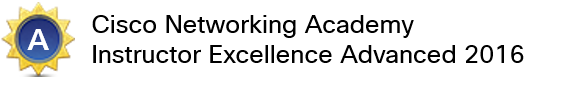 One Year Service Award By Cisco Networking Academy                                                                                        Reference             Available on Request Professional ExperiencePrincipal Network EngineerHead of Network department and CISCO Trainer.The PAPTECH SolutionsConducting Trainings for CCIE, CCNP, CCNA (Routing and Switching, Security, Service Provider and IP-MPLS.CORPORATE TRAININGCustomized TrainingOn-Site TrainingParticipating in any networking operational issues tasks of all the ongoing projects in Organization.Design and deployment of enterprise network, LAN, WAN and call centers.Network Baseline, auditing and recommendations for network performance.Currently managing 2 local and 2 On-Shore branches (EU) remotelyWorking in close collaboration with On-Shore teams on network security issues continually and advise on core network configurations and improvements in board meetingsImplemented IOS Routers, Switches, Firewalls (ASA, Juniper),VPN, IDS/IPSImplemented network security, Access-list, ZBF, IPS, Secure shell (SSH), NAT, AAA,Routing Protocol authentication and device access control.Troubleshoot complex Layer 2 & Layer 3 network issues.Optimize the network via SNMP, NetFlow, SPAN, RSPAN, Cacti, Nagios, NTop and SARGUNIX app deployed in different project for Offshore/Onshore teams.Design and implement long-term strategic goals and short-term tactical plans to make certain network capacity and plans meet existing and future requirements.Document the company’s existing network architecture and portfolio; make recommendations for improvements and/or alternatives.Review new and existing projects and procurement or outsourcing plans for compliance with standards and architectural plans.Monitor server logs, firewall logs, intrusion detection logs, network traffic for unusual activity and to interpret activity and make recommendations for resolution.Have a good experience working in Service provider Environment and across multiple Network domains (Routing & Switching, MPLS, Security, Data Networks, ATM and DDN)Network Engineer (September 2010-2013) CISCOM Rawalpindi, IslamabadProtocol authentication and device access controlTroubleshoot complex Layer 2 & Layer 3 network issues.Optimize the network via SNMP.Design and implement long-term strategic goals and short-term tactical plans to make certain network capacity and plans meet existing and future requirements.Document the company’s existing network architecture and portfolio; make recommendations for improvements and/or alternatives.Review new and existing projects and procurement or outsourcing plans for compliance with standards and architectural plans.Monitor server logs, firewall logs, intrusion detection logs, network traffic for unusual activity and to interpret activity and make recommendations for resolution.